INTERVENTO 8INDIVIDUAZIONE AREA DI INTERVENTO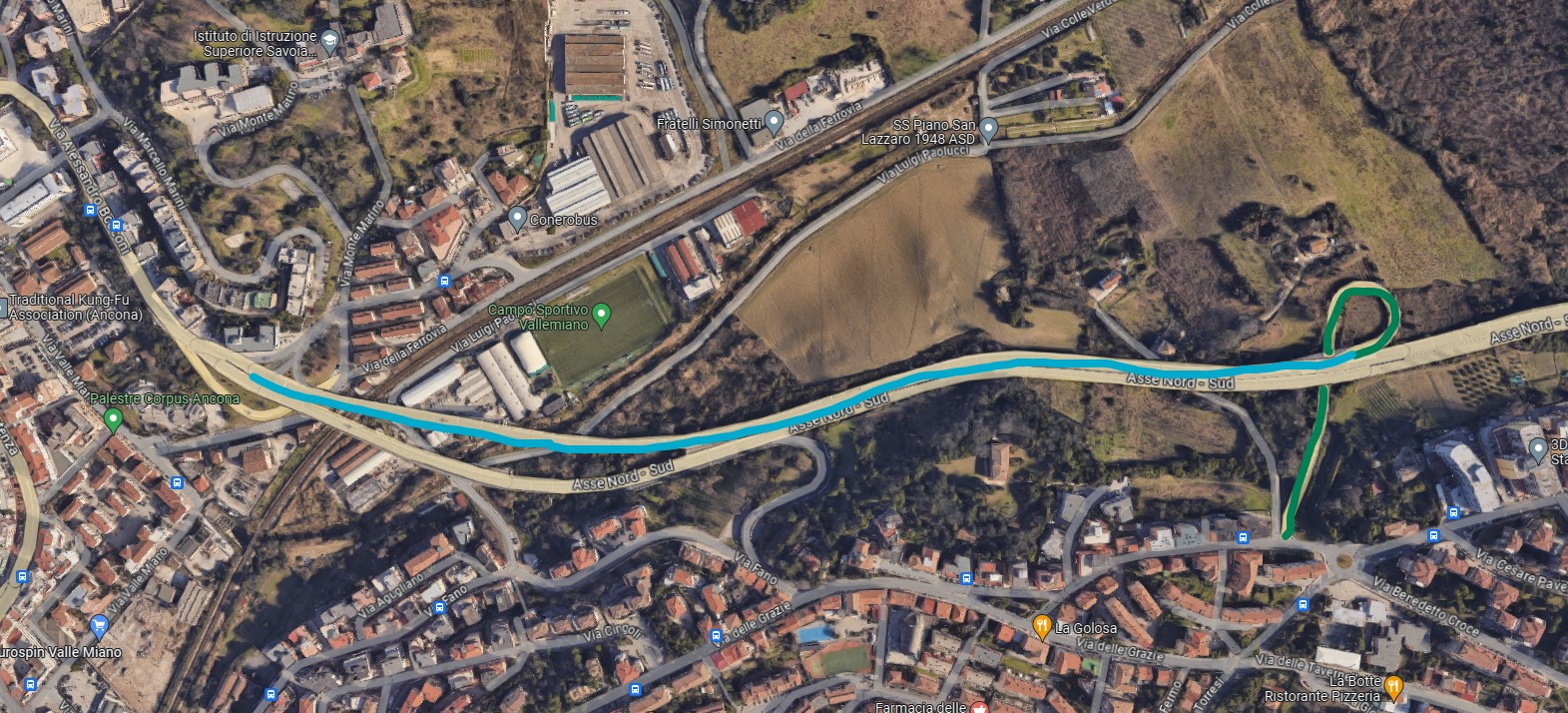 